Objective: To assure understanding and familiarity in choosing the appropriate extinguisher type to use for different types of fires.Different types of fires need different extinguishers:Fire extinguishers are classified according to the kinds of fires they are designed to extinguish. The following table describes the different classes of fire, each class’s fuel, and the appropriate extinguisher for each:Prior to use, make sure your extinguisher is appropriately classified for the type of fire occurring.This form documents that the training specified above was presented to the listed participants. By signing below, each participant acknowledges receiving this training.Organization:							Date: 					         Trainer:				          	 Trainer’s Signature:  					Class Participants:Name: 				                        Signature:		                     		Name: 				                        Signature:		                     		Name: 				                        Signature:		                     		Name: 				                        Signature:		                     		Name: 				                        Signature:		                     		Name: 				                        Signature:		                     		Name: 				                        Signature:		                     		Name: 				                        Signature:		                     		Name: 				                        Signature:		                     		Name: 				                        Signature:		                     		Name: 				                        Signature:		                     		Name: 				                        Signature:		                     		Name: 				                        Signature:		                     		Name: 				                        Signature:		                     		Name: 				                        Signature:		                     		Name: 				                        Signature:		                     		Fire ClassFuel TypeExtinguisher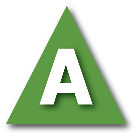 Ordinary combustibles     (e.g., wood; paper; plastic)Air-pressurized water (APW) dry chemical (ABC)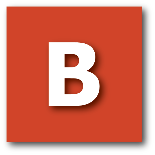 Flammable liquids and gases (e.g., oil; paint; natural gas)Carbon dioxide (CO2)Dry chemical (ABC or BC)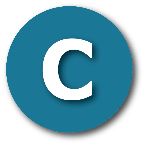 Energized electrical equipment (e.g. wiring; computers)Dry chemical (ABC or BC)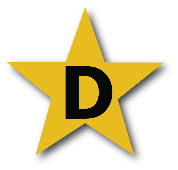 MetalsClass D (dry powder)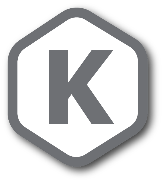 Cooking fluids (e.g., fats; oils)Class K (specialized dry/wet chemical)